Question Set 10
Operation Paperclip 204-207		The Missing Wine 208-210
Einbahnstrasse 211- 214			An Opening on the Team 215-216The Man From Nantucket 217-220	Evil Leprechaun 221-223Operation Paperclip (204-207)What did Michael’s parents know about the scientist, Hendrik Goldsmit? Why do you think the Germans are after him? What is the only reason why Germany does not attack Switzerland? What is Switzerland's “side” in the war?What do Michael’s parents believe is the reason they are sending children to assassinate Goldsmit?
The Missing Wine (208-210)Why does Michael want to stay in Germany? Do you think he is right? 

What did the phone call about wine mean to Michael’s mother?Opening on the Team (215-216)What does Simon tell Michael he needs to do about the planned assassination of Goldsmit. Do you agree with him? Why or why not?The Man from Nantucket (217-220)Why was Michael reciting limericks during the bombing?What is the surprise that Michaels and the other boys are given at the end of the chapter? Why do you think this is happening now?Evil Leprechaun (221-223)“In English we called it ‘red tape’” (221). What is Michael referring to? Why do you think they called it red tape? Use evidence from the text in your response. Michael notices that some of the flags are hanging in odd places. What else does he notice about where the flags are placed? Why do you think they are positioned here? Use evidence from the text in your response. 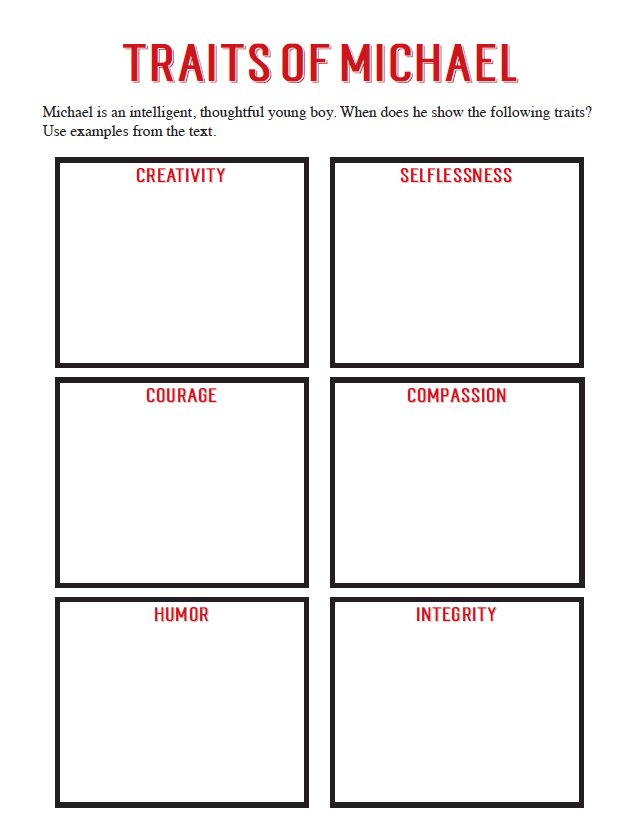 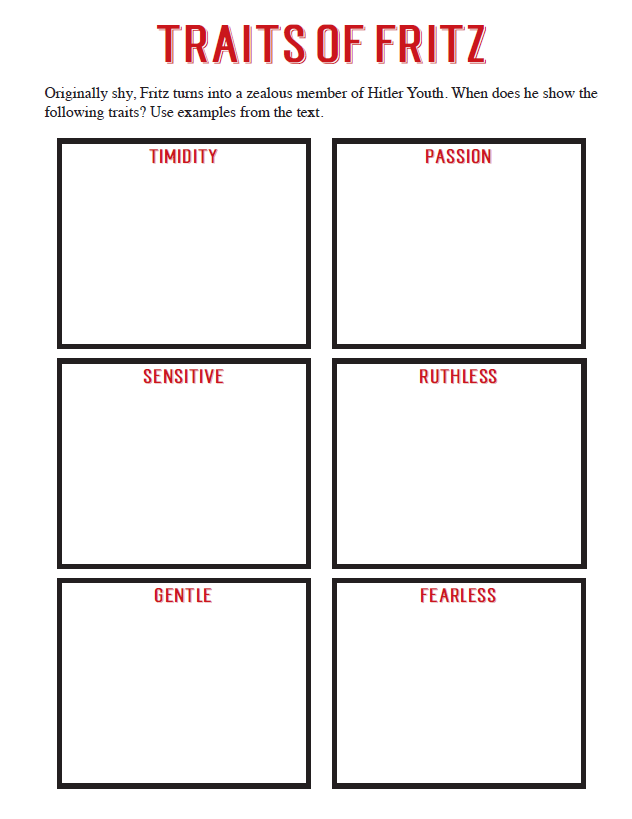 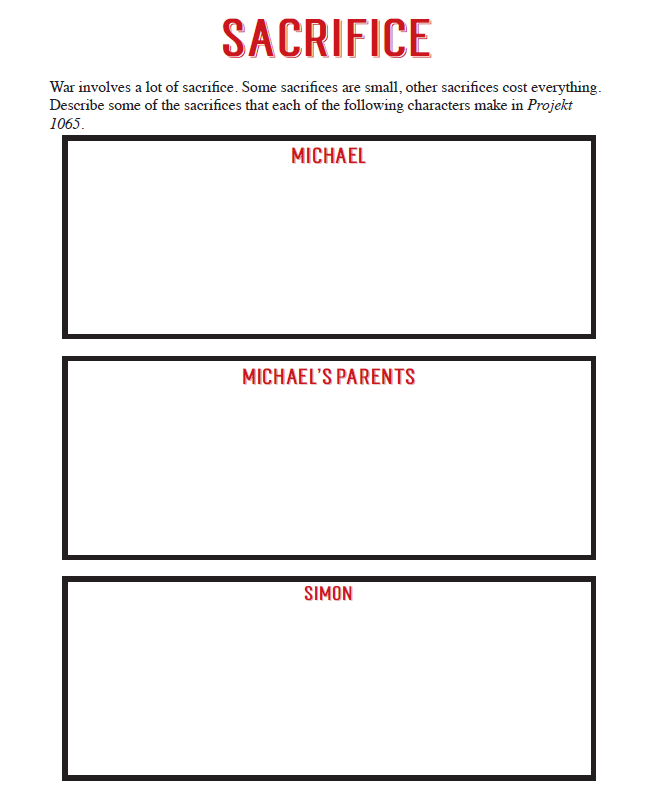 